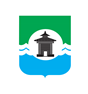 Российская ФедерацияИркутская областьМуниципальное образование «Братский район»Контрольно-счетный органул. Комсомольская, д. 28 «а», г. Братск, Иркутская область, тел./факс 8(3953) 411126ЗАКЛЮЧЕНИЕ №58по результатам экспертно-аналитического мероприятия «Экспертиза проекта решения Думы Покоснинского сельского поселения «О бюджете Покоснинского сельского поселения на 2023 год и на плановый период 2024 и 2025 годов»г. Братск							               	                        30.11.2022Настоящее заключение подготовлено Контрольно-счетным органом муниципального образования «Братский район» (далее – КСО Братского района) по результатам экспертно-аналитического мероприятия «Экспертиза проекта решения Думы Покоснинского сельского поселения «О бюджете Покоснинского сельского поселения на 2023 год и на плановый период 2024 и 2025 годов» (далее – Экспертиза), проведенного на основании Соглашения от 29.01.2021 №18 «О передаче полномочий по осуществлению внешнего муниципального финансового контроля», п. 1.4 Плана деятельности КСО Братского района на 2022 год, утвержденного распоряжением председателя КСО Братского района от 29.12.2021 №10.Экспертиза проведена в рамках полномочий КСО Братского района, установленных:ст. 157 Бюджетного кодекса Российской Федерации (далее – БК РФ);ст. 9 Федерального закона от 07.02.2011 №6-ФЗ «Об общих принципах организации и деятельности контрольно-счетных органов субъектов Российской Федерации и муниципальных образований» (далее- Закон №6-ФЗ);ст. 8 Положения о КСО Братского района, утвержденного решением Думы Братского района 24.11.2021 года № 240;ст. 5 Положения о бюджетном процессе в Покоснинском муниципальном образовании, утвержденного Решением Думы Покоснинского сельского поселения от 30.12.2019 №110 (далее — Положение о бюджетном процессе).иными нормативными правовыми актамиПредмет экспертно-аналитического мероприятия: проект бюджета Покоснинского сельского поселения на 2023 год и на плановый период 2024 и 2025 годов.Цель: определение соблюдения бюджетного и иного законодательства местной администрацией при разработке и принятии местного бюджета на очередной финансовый год и плановый период, анализ объективности планирования доходов и расходов бюджета.При подготовке заключения КСО Братского района учитывалась необходимость реализации положений документов, на основании которых составляется местный бюджет:Послание Президента Российской Федерации Федеральному Собранию Российской Федерации, определяющие бюджетную политику в Российской Федерации;Указ Президента РФ от 07.05.2018 №204 «О национальных целях и стратегических задачах развития Российской Федерации на период до 2024 года»;Указ Президента РФ от 21.07.2020 №474 «О национальных целях развития Российской Федерации на период до 2030 года»;Проект решения Думы Братского района «О бюджете муниципального образования «Братский район» на 2023 год и на плановый период 2024 и 2025 годов» (далее — Проект решения Думы Братского района);Прогноз социально-экономического развития Покоснинского сельского поселения на 2023-2025 годы;Муниципальные программы (проекты муниципальных программ, а также изменения, внесенные в программы);Основные направления бюджетной и налоговой политики Покоснинского муниципального образования на 2023 год и на плановый период 2024 и 2025 годов, в целях обеспечения сбалансированности и сохранения устойчивости бюджета поселения. ОБЩИЕ ПОЛОЖЕНИЯПроект решения Думы Покоснинского сельского поселения «О бюджете Покоснинского сельского поселения на 2023 год и на плановый период 2024 и 2025 годов» (далее — Проект бюджета) представлен администрацией Покоснинского сельского поселения для проведения Экспертизы в КСО МО «Братский район» 18.11.2022 (вх. №121). Одновременно с Проектом бюджета были представлены следующие документы и материалы: пояснительная записка к Проекту решения о бюджете; основные направления бюджетной и налоговой политики; прогноз социально-экономического развития Покоснинского муниципального образования на 2023 год и на период до 2025 года; прогноз основных характеристик бюджета Покоснинского сельского поселения на 2023 год и на плановый период 2024 и 2025 годов;верхний предел муниципального внутреннего долга на 1 января 2024 года 
и на 1 января 2025 и 2026 годов;оценка ожидаемого исполнения бюджета Покоснинского сельского поселения 
в 2022 году;предварительные итоги социально-экономического развития Покоснинского сельского поселения за истекший период 2022 года и ожидаемые итоги социально-экономического развития на 2022 год;паспорта муниципальных программ (проекты изменений в указанные паспорта);реестр источников доходов бюджета Покоснинского муниципального образования
на 2023 и плановый период 2024 и 2025 годов.В нарушение ст. 184.2 БК РФ отсутствуют методики (проекты методик) и расчеты распределения межбюджетных трансфертов.Проект бюджета согласно ст. 169 БК РФ составлен на основе прогноза социально-экономического развития в целях финансового обеспечения расходных обязательств 
и утверждается на трехлетний бюджетный цикл.Прогноз социально-экономического развития Покоснинского муниципального образования на 2023 – 2025 годы (далее – Прогноз) одобрен Постановлением главы муниципального образования от 13.09.2022 №67, разработан на трехлетний период 
(п. 1 ст. 173 БК РФ) и представлен в виде приложения отдельных показателей развития сельского поселения к Постановлению. В нарушение п. 4 ст. 173 БК РФ отсутствует пояснительная записка к Прогнозу, нет обоснования параметров прогноза, в том числе их сопоставления с ранее утвержденными параметрами с указанием причин и факторов прогнозируемых изменений. Следовательно, нет возможности дать полную оценку параметрам экономического развития Покоснинского сельского поселения.На территории муниципального образования зарегистрировано 3 предприятия: лесозаготовительных – 2, прочих – 1. Значения основных показателей Прогноза, характеризующих качественные характеристики развития Покоснинского сельского поселения, его социально – экономическое положение в 2023 – 2025годах представлены в Таблице №1			Таблица №1Из приведённых данных видно, что в бюджете поселения наблюдается следующая динамика:объем выручки от реализации продукции товаров (работ, услуг) в 2022 году составит на 6,2% больше к уровню 2021 года с последующим ростом в 2023 году на 6%, в плановом периоде 2024 и 2025 годов – на 3,8% и 3,4% соотвественно;по прогнозным оценкам фонд оплаты труда в 2022 году составит 108,7 млн. руб. (рост на 5,4% к уровню 2021 года). В плановом периоде 2024 и 2025 годов – на уровне 
115,2 – 124,5 млн. руб.среднесписочная численность работающего населения на конец 2022 года и на три последующих года ожидается на уровне 250 человек. Предметом рассмотрения Проекта бюджета Покоснинского сельского поселения 
на 2023 год и на плановый период 2024 и 2025 годов являются основные характеристики бюджета поселения, которым относятся:прогнозируемый в очередном финансовом году и плановом периоде общий объем доходов;общий объем расходов в очередном году и плановом периоде, в том числе условно утвержденные расходы;размер дефицита бюджета поселения.          Динамика показателей основных характеристики Проекта бюджета сельского поселения представлена в Таблице №2.                            Таблица № 2, тыс. руб.Прогнозируемый общий объем доходов бюджета поселения на 2023 год на 6% ниже оценки исполнения 2022 года (налоговые и неналоговые доходы увеличены на 5,9%, безвозмездные поступления сокращены на 9,5%). В сравнении с предшествующим годом прогнозируется увеличение объема доходов бюджета поселения в плановом периоде 
2024 года на 9,4 % и в плановом периоде 2025 года на 1,5%.Общий объем расходов бюджета поселения на 2023 год составит 91,7 % от оценки ожидаемого исполнения расходов 2022 года. В сравнении с предшествующим годом в плановом периоде 2024 года планируется увеличение общего объема расходов на 9,4% 
и 2025 года – снижение на 18,0%.Согласно ожидаемому исполнению бюджета за 2022 год дефицит бюджета составит 1 182,0 тыс. руб. Исходя из запланированных доходов и расходов бюджета, размер дефицита бюджета поселения на 2023 год составит 303,0 тыс. руб., на плановый период 2024 года – 318,0 тыс. руб. и 2025 года – 334,0 тыс. руб. Размер дефицита бюджета (3,7% ежегодно), предусмотренный Проектом бюджета, к годовому объему доходов бюджета сельского поселения без учета утвержденного объема безвозмездных поступлений и (или) поступлений налоговых доходов по дополнительным нормативам отчислений соответствует ограничениям, установленным п.3 ст.92.1 БК  РФ (не более 5,0%).На плановый период объемы условно утверждаемых расходов бюджета Покоснинского сельского поселения:определены в сумме по годам: на 2024 год – 649,0 тыс. руб.,  на 2025 год – 
1 315,0 тыс. руб., что соответствует п. 3 статьи 184.1 БК РФ – на первый год планового периода в объеме не менее 2,5% общего объема расходов бюджета, без учета расходов бюджета предусмотренных за счет межбюджетных трансфертов из других бюджетов бюджетной системы Российской Федерации и на второй год планового периода в объеме не менее 5%.не распределены по разделам, подразделам, целевым статьям (муниципальным программам и непрограммным направлениям деятельности), группам (группам и подгруппам) видов расходов бюджета (п. 5 ст. 184.1 БК РФ).Кроме того, Проектом бюджета на 2023 год и на плановый период 2024 и 2025 годов утверждается:прогнозируемые доходы бюджетов поселения по классификации доходов бюджетов Российской Федерации (приложения 1, 2 к Проекту бюджета)распределение бюджетных ассигнований по разделам и подразделам классификации расходов бюджетов (приложения 3, 4 к Проекту бюджета);распределение бюджетных ассигнований по целевым статьям (муниципальным программ и непрограммным направлениям деятельности), группам видов расходов, разделам, подразделам классификации расходов бюджетов (приложения 5, 6 к Проекту бюджета); ведомственная структура расходов бюджета поселения (приложения 7, 8 к Проекту бюджета);общий объем бюджетных ассигнований, направляемых на исполнение публичных нормативных обязательств в сумме 0,0 тыс. руб. ежегодно (п. 5 текстовой части Проекта бюджета);объем межбюджетных трансфертов, получаемых из областного бюджета и из бюджета Братского района (п.п.1, 2 текстовой части Проекта бюджета):на 2023 год из областного бюджета – 1 700,5 тыс. руб., из бюджета Братского района – 21 889,5 тыс. руб. на 2024 год из областного бюджета – 8 196,1 тыс. руб., из бюджета Братского района – 17 860,6 тыс. руб. на 2025 год из областного бюджета – 1 194,2 тыс. руб., из бюджета Братского района – 18 201,7 тыс. руб.; объем межбюджетных трансфертов на осуществление части полномочий по решению вопросов местного значения, предоставляемых из бюджета поселения бюджету муниципального образования «Братский район», в сумме 511,7 тыс. руб. ежегодно (п. 9 текстовой части Проекта бюджета);верхний предел муниципального долга в соответствии с п. 2 ст.107 БК РФ (п. 14 текстовой части Проекта бюджета) по состоянию:на 1 января 2024 года в размере 303,0 тыс. руб., в том числе верхний предел по муниципальным гарантиям – 0,0 тыс. руб.на 1 января 2025 года в размере 621,0 тыс. руб., в том числе верхний предел по муниципальным гарантиям – 0,0 тыс. руб.на 1 января 2026 года в размере 955,0 тыс. руб., в том числе верхний предел по муниципальным гарантиям – 0,0 тыс. руб., и находится в допустимых пределах, определенных п. 3 ст. 107 БК РФ.программа муниципальных внутренних заимствований (приложение 9 к Проекту бюджета). В соответствии со ст. 110.1 БК РФ определены объемы привлечения средств в бюджет (в 2023 году – 348,0 тыс. руб.; в 2024 году – 366,0 тыс. руб.; в 2025 году – 
384,0 тыс. руб.) и предельные сроки погашения долговых обязательств (до 3-х лет), возникающих при осуществлении внутренних заимствований в соответствующем финансовом году, а также объемы погашения долговых обязательств (в 2023 году – 
минус 45,0 тыс. руб.; в 2024 году – минус 48,0 тыс. руб.; в 2025 году – минус 50,0 тыс. руб.) по видам соответствующих долговых обязательств;источники внутреннего финансирования дефицита бюджета (приложения 10, 11 
к Проекту бюджета).В Проекте бюджета в соответствии со ст.81 БК РФ планируются средства на создание резервного фонда администрации поселения в размере 4,0 тыс. руб. ежегодно (п. 7 текстовой части Проекта бюджета).    Согласно п. 5 ст.179.4 БК РФ утвержден объем бюджетных ассигнований муниципального дорожного фонда: на 2023 год в сумме 2 435,6 тыс. руб., на 2024 год – 2 708,6 тыс. руб., на 2025 – 2 860,2 тыс. руб. (п. 8 текстовой части Проекта бюджета).Предлагаемые к утверждению Проектом бюджета показатели доходов и расходов
на 2023 и плановый период 2024 и 2025 годов не нарушают принцип сбалансированности бюджета, отраженный в ст. 33 БК РФ.В применение п.2 ст.187 БК РФ, п. 11.3 Положения о бюджетном процессе в Покоснинском муниципальном образовании решение о бюджете вступает в силу со дня его официального опубликования, но не ранее 1 января 2023 года.ДОХОДЫ БЮДЖЕТАПрогноз поступления доходов в бюджет поселения на 2023 и плановый период 
2024 и 2025 годов сформирован с учетом положений БК РФ, законопроекта Иркутской области «Об областном бюджете на 2023 год и на плановый период 2025 и 2025 годов» (далее – Законопроект «Об областном бюджете»), Закона Иркутской области от 22.10.2013 №74-ОЗ «О межбюджетных трансфертах и нормативах отчислений доходов в местные бюджеты» (в части нормативов отчислений налогов в местные бюджеты) (далее – 
Закон №74-ОЗ), Проекта решения Думы Братского района.Динамика прогнозируемой доходной части бюджета Покоснинского сельского поселения в разрезе видов доходов представлена в Таблице №3.  Таблица № 3, тыс. руб.По сравнению с ожидаемой оценкой исполнения бюджета сельского поселения за 2022 год предлагаемый к утверждению общий объем доходов бюджета на 2023 год снизится 
на 2 021,4 тыс. руб. или на 6%. При этом прогнозируется увеличение налоговых доходов 
на 478,4 тыс. руб. или на 6,2% и снижение неналоговых доходов на 23,8 тыс. руб. 
или на 54,3%. На 2024 – 2025 годы планируется ежегодно повышение объема доходов на 50% (в 2024 году – на 10,0 тыс. руб., в 2025 году – на 15,0 тыс. руб.)Налоговые и неналоговые доходы по прогнозу на 2024 год составят 8 606,8 тыс. руб., что на 5,2% выше ожидаемого поступления 2023 года, на 2025 год – 9 031,2 тыс. руб., что 
на 4,9% больше прогноза на 2024 год. Объем безвозмездных поступлений в части дотаций, субвенций и иных межбюджетных трансфертов, предлагаемый к утверждению Проектом бюджета соответствует данным Законопроекта «Об областном бюджете» и Проекту решения Думы: на 2023 год в сумме 23 590,0 тыс. руб., на плановый период 2024 и 2025 годов – 
26 156,7 тыс. руб. и 19 395,9 тыс. руб. соответственно. Налоговые доходы бюджета поселения, формируются за счет доходов от местных налогов, федеральных налогов и сборов, в том числе налогов, предусмотренных специальными налоговыми режимами, и (или) региональных налогов по нормативам отчислений, установленными ст. 61.5 БК РФ, Законами Иркутской области.Общий объем налоговых доходов сельского поселения запланирован на 2023 год
 в сумме 8 162,7 тыс. руб., на плановый период 2024 и 2025 годов прогнозируется их рост по сравнению с предшествующим годом на 5,1% и 4,8% соответственно.Основными бюджетообразующими доходными источниками бюджета Покоснинского сельского поселения в налоговых доходах являются: налог на доходы физических лиц 
(далее – НДФЛ), акцизы по подакцизным товарам (продукции), производимые на территории Российской Федерации (далее – Акцизы).	Согласно пояснительной записке к Проекту бюджета:Прогноз поступления НДФЛ в период бюджетного цикла 2023 – 2025 годов запланированы на основе ожидаемых поступлений 2022 года с учетом прогнозируемого темпа роста фонда заработной платы в соответствии с показателями прогноза социально – экономического развития МО «Братский район» на 2023 – 2025 годы:на 2023 год – 2 057,2 тыс. руб. Рост к ожидаемому поступлению 2022 года – 
на 36,9 тыс. руб. или 1,8%;на плановый период 2024 года – 2 139,3 тыс. руб. Рост к 2023 году – на 82,1 тыс. руб. или на 3,8%;на плановый период 2025 года – 2 223,1 тыс. руб. Рост к 2024 году – на 83,8 тыс. руб. или на 3,8%.Дифференцированный норматив отчислений от Акцизов для каждого муниципального образования определяется в соответствии с методикой, утвержденной приложением 10 к Закону №74-ОЗ в зависимости от протяженности и видов покрытий автомобильных дорог общего пользования местного значения. Законопроектом 
«Об областном бюджете» установлен дифференцированный норматив отчислений в бюджет поселения в размере показателя 0,0291% (в 2022 году – 0,03%). Прогноз поступления доходов от уплаты Акцизов:на 2023 год – 2 435,6 тыс. руб. увеличение к ожидаемому поступлению 2022 года – на 101,0 тыс. руб. или на 4,3%;на плановый период 2024 года – 2 708,6 тыс. руб. Рост к 2023 году – на 
273,0 тыс. руб. или на 11,2%;на плановый период 2025 года – 2 860,2 тыс. руб. Рост к 2024 году – на 
151,6 тыс. руб. или на 5,6%.Прогноз поступления налога на имущество физических лиц сформирован с учетом ожидаемого исполнения за 2022 год и информации налоговых органов Иркутской области:на 2023 год – 800,0 тыс. руб., что на 37,0 тыс. руб. или на 4,8% превышает данные оценки поступления в 2022 году;на плановый период 2024 года в сумме 850,0 тыс. руб., что на 50,0 тыс. руб. или на 6,3% превышает прогнозируемые поступления в 2024 году; на плановый период 2025 года – 920,0 тыс. руб., т.е. больше на 70,0 тыс. руб. или
 на 8,2% прогнозируемых поступлений 2024 года.Прогноз поступления земельного налога в границах сельского поселения сформирован с учетом ожидаемых поступлений 2022 года и с учетом информации налоговых органов Иркутской области: на 2023 год и на плановый период 2024 года прогноз поступления стабилен – 
2 500,0 тыс. руб.;на плановый период 2025 года – 2 600,0 тыс. руб. Рост к 2024 году - на 100,0 тыс. руб. или на 4,0%.Прогноз поступления доходов по государственной пошлине составлен по данным главного администратора доходов – администрации Покоснинского сельского поселения:на 2023 год – 20,0 тыс. руб., на 10,0 тыс. руб. меньше ожидаемой оценки 2022 года;на плановый период 2024 года –22,0 тыс. руб. Рост на 2,0 тыс. руб. или на 10% 
к прогнозу 2023 годана плановый период 2025 года – 26,0 тыс. руб. Рост по отношению к 2024 году 
на 4,0 тыс. руб. или на 18,2%. Неналоговые доходы на 2023-2025 годы сформированы по прогнозам главного администратора доходов – администрации Покоснинского сельского поселения за счет доходов от оказания платных услуг (работ) МКУК «Покоснинский КДЦ Братского района».Динамикой изменения объема неналоговых доходов в 2023 году прогнозируется снижение темпа роста поступлений относительно ожидаемой оценки за 2022 год 
на 23,8 тыс. руб. (45,7%). Прогнозный план доходов от оказания платных услуг (работ) предлагается к утверждению на плановый период 2024 года в сумме 30,0 тыс. руб., что на 10,0 тыс. руб. 
(50,0 %) больше прогнозного плана на 2023 год, 2025 года – 45,0 тыс. руб. или 
на 15,0 тыс. руб. (50,0%) больше прогнозируемых поступлений 2024 года.Безвозмездные поступления на 2023 год планируются в сумме 27 492,3 тыс. руб., на плановый период 2024 года – 19 456,3 тыс. руб., и 2025 года – 19 392,8 тыс. руб. Основную долю в безвозмездных поступлениях занимают дотации.Запланированный на 2023 год объем безвозмездных поступлений меньше на 
2 476,0 тыс. руб. или на 9,5% по отношению к оценке данных поступлений 2022 года, при этом прогноз: дотаций бюджетам субъектов Российской Федерации и муниципальных образований в размере 21 047,5 тыс. руб., что меньше ожидаемого исполнения текущего года на 2 823,4 тыс. руб. или на 11,8%;субсидий бюджетам бюджетной системы Российской Федерации в размере 
1 077,1 тыс. руб., т.е. меньше на 8,4 тыс. руб. (0,8%) от ожидаемой оценки 2022 года;субвенций бюджетам субъектов Российской Федерации и муниципальных образований в размере 623,4 тыс. руб. (на 40,7 тыс. руб. или на 7,0% больше ожидаемого поступления 2022 года); иных межбюджетных трансфертов в размере 842,0 тыс. руб. или на 315,1 тыс. руб. (59,8%) больше значения ожидаемой оценки 2022 года.Динамика безвозмездных поступлений по годам, тыс. руб.РАСХОДЫ БЮДЖЕТАБюджетная политика Покоснинского муниципального образования в части расходов направлена на сохранение преемственности целей и задач предыдущего планового периода и базируется на принципе обеспечения сбалансированности и сохранение устойчивости бюджета поселения.Ожидаемый общий объем исполнения расходной части бюджета 2022 года составляет 34 976,1 тыс. руб. Проектом бюджета предлагается утвердить объем расходов бюджета поселения на 2023 год в размере 32 075,7 тыс. руб., на 2024 год (без учета условно утвержденных расходов) – 34 432,5 тыс. руб., на 2025 год (без учета условно утвержденных расходов) – 27 446,1 тыс. руб. Согласно пояснительной записки к Проекту бюджета недостаток бюджетных средств, исходя из прогнозной оценки доходов и расходов бюджета, на 2023 год составит 
7 707,4 тыс. руб. или реальный дефицит бюджета от доходов без учета безвозмездных поступлений –  94,2%, на 2024 год – 10 392,2 тыс. руб. или 120,7%, на 2025 год – 
10 228,8 тыс. руб. или 113,3%.Характеристика распределенных расходов бюджета Покоснинского сельского поселения в разрезе функциональной классификации расходов на 2023-2025 годы и сравнительный анализ представлены в таблице №4.  Таблица № 4, тыс. руб.Исходя из данных таблицы, расходы на 2023 год по отношению к оценке исполнения 2022 года планируется сократить на 2 900,4 тыс. руб. (8,3%). Прогнозируется увеличить в 2024 году – на 2 356,8 тыс. руб. (7,3%) по отношению к 2023 году и в 2025 году сократить на 6 986,4 тыс. руб. (20,3%) по отношению к 2024 году.За счет средств бюджетов других уровней, имеющих целевую направленность, на 2023 год предусмотрены расходы в сумме 2 542,5 тыс. руб., в 2024 году – 9 149,9 тыс. руб., 
в 2025 году – 2 469,5 тыс. руб. В структуре расходов бюджета сельского поселения удельный вес расходов раздела 0100 «Общегосударственные вопросы»: в 2023 году – 35,0% от объема планируемых расходов, в плановом 2024 году – 37,2%, в 2025 году – 37,8%.Ожидаемое исполнение бюджета по расходам по разделу 
0100 «Общегосударственные вопросы» на 2022 год составляет 11 771,6 тыс. руб. Запланированы расходы: на 2023 год - в сумме 11 231,6 тыс. руб., с уменьшением на 
540,0 тыс. руб. или на 4,6% к показателю 2022 года; на 2024 год – 10 835,5 тыс. руб. со снижением на 396,1 тыс. руб. или на 3,5% к показателю 2023 года; на 2025 год – 
11 120,4 тыс. руб. с увеличением на 284,9 тыс. руб. или на 2,6% к показателю 2024 года.В общем объеме расходов (без учета условно утвержденных) по данному разделу основную долю в трехлетнем бюджетном цикле занимают расходы, связанные с функционированием исполнительного органа муниципального образования – местной администрации (подраздел 0104 «Функционирование Правительства РФ, высших исполнительных органов государственной власти субъектов РФ, местных администраций»), в том числе на оплату труда с начислениями на нее, социальные выплаты, осуществление закупок товаров, услуг для муниципальных нужд, уплату налогов, сборов и иных платежей: 2023 год в размере 8 791,1 тыс. руб.,  2024 и 2025 годы – 8 395,0 тыс. руб. и 8 679,9 тыс. руб. соответственно.В социально-культурную сферу планируется направить 38,1% (12 233,9 тыс. руб.) бюджетных назначений 2023 года, 2024 года (без учета условно утвержденных расходов) – 49,7% (17 114,3 тыс. руб.), 2025 года (без учета условно утвержденных расходов) – 35,2% (9 664,8 тыс. руб.) Расходы иных направлений (в сфере национальной обороны, национальной безопасности и правоохранительной деятельности, жилищно-коммунального хозяйства, национальной экономики, обслуживание муниципального долга) прогнозируются: в 2023 году в сумме 8 610,2 тыс. руб. (26,8 %), в 2024 году – 6 482,7 тыс. руб. (18,8%), 
в 2025 году – 6 660,9 тыс. руб. (24,3%).Одним из направлений бюджетной политики на 2023 год и на плановый период 2024 и 2025 годов по оптимизации расходов, повышению эффективности планирования и использования средств бюджета является исполнение расходов бюджета поселения в рамках муниципальных программ (далее – МП, муниципальные программы) Покоснинского муниципального образования с привязкой ресурсного обеспечения к целевым показателям, характеризующим достижение цели и решение задач муниципальной программы.В соответствии с п.1, п. 2 ст. 179 БК РФ Постановлениями главы Покоснинского муниципального образования утверждены муниципальные программы.В составе документов к Проекту бюджета представлены Проекты постановлений главы о внесении изменений в муниципальные программы, паспорта муниципальных программ, а также проекты изменений в них, в которых предусмотрены объемы бюджетных ассигнований на финансовое обеспечение реализации МП по соответствующей каждой программе целевой статье расходов бюджета.Следует отметить, что наименования муниципальных программ содержат разночтения в Проекте бюджета, в Проектах постановлений о внесении изменений в МП, 
в паспортах МП (проектах изменений в них), в Перечне муниципальных программ Покоснинского МО.Проект бюджета сформирован в программной структуре расходов на основе шести муниципальных программ. Доля расходов, сформированных в рамках муниципальных программ, составит в 2023 году – 98,2% , в 2024 году – 98,2%, в 2024 году – 97,7%.Информация о бюджетных ассигнованиях бюджета поселения на 2023-2025 годы, указанных в проекте, в разрезе муниципальных программ и непрограммных расходах представлена в таблице №5.Таблица №5, тыс. руб.Общий объем расходов, распределенных по муниципальным программам и непрограммным направлениям деятельности, составил на 2023 год 32 075,7 тыс. руб., на 2024 год – 34 432,5 тыс. руб., на 2025 год – 27 446,1 тыс. руб. В общем объеме расходов бюджета по муниципальным программам ежегодно наибольший удельный вес занимают расходы на реализацию следующих МП: «Муниципальные финансы муниципального образования», «Культура». Ассигнования дорожного фонда, предусмотренные в МП «Развитие дорожного хозяйства в муниципальном образовании» на 2022-2027 соответствуют  прогнозируемому объему доходов бюджета муниципального образования от акцизов на автомобильный бензин, прямогонный бензин, дизельное топливо, моторные масла для дизельных и (или) карбюраторных (инжекторных) двигателей, производимые на территории Российской Федерации, подлежащих зачислению в местный бюджет.Финансовое обеспечение МП осуществляется за счет средств бюджета сельского поселения, а также привлекаемых для выполнения программ средств областного и районного бюджетов. Однако, проекты изменений в паспорта МП не содержат информацию об объемах ресурсного обеспечения в разрезе бюджетов.Отклонений общих объемов ресурсного обеспечения на муниципальные программы, предусмотренные их паспортами от бюджетных ассигнований, предусмотренных на муниципальные программы Проектом бюджета не установлено.Согласно требованиям «Положения о порядке принятия решений о разработке муниципальных программ Покоснинского муниципального образования и их формирования и реализации, а также осуществление мониторинга и контроля их реализации», утвержденное Постановлением главы Покоснинского муниципального образования от 29.01.2020 г. №9, ресурсное обеспечение муниципальной программы отражает информацию о об общем объеме финансирования муниципальной программы по годам ее реализации. Проекты изменений в паспорта МП содержат информацию о ресурсном обеспечении по годам, не соответствующую срокам реализации МП. Согласно пояснительной записке к Проекту бюджета на реализацию непрограммных расходов предусмотрены бюджетные ассигнования в сумме на 2023 год 589,3 тыс. руб., 
на 2024 год – 635,8 тыс. руб., на 2025 год – 633,9 тыс. руб. В составе непрограммных расходов предусмотрены следующие бюджетные ассигнования:Функционирование контрольно-счетного органа муниципального образования в размере 68,9 тыс. руб. ежегодно.Резервный фонд администрации Покоснинского муниципального образования сформирован в размере по 4,0 тыс. руб. ежегодно.Осуществление первичного воинского учета на территориях, где отсутствуют военные комиссариаты в сумме на 2023 год 515,7 тыс. руб., на 2024 год – 562,2 тыс. руб., на 2025 год – 560,3 тыс. руб.Осуществление областного государственного полномочия по определению перечня должностных лиц органов местного самоуправления, уполномоченных составлять протоколы об административных правонарушениях в размере 0,7 тыс. рублей ежегодно.ИСТОЧНИКИ ФИНАНСИРОВАНИЯ ДЕФИЦИТА БЮДЖЕТА	 На 2023 год и плановый период до 2025 года предусмотрены следующие источники финансирования дефицита бюджета:Кредиты кредитных организаций в валюте Российской Федерации: в 2023 году – 303,0 тыс. руб., в 2024 году – 318,0 тыс. руб., в 2025 году – 334,0 тыс. руб., в том числе:привлечение кредитов кредитных организаций в валюте Российской Федерации запланировано на 2023-2025 годы в объемах 348,0 тыс. руб., 366,0 тыс. руб. и 384,0 тыс. руб. соответственно;погашение кредитов, предоставленных кредитными организациями в валюте Российской Федерации составит в 2023 году – минус 45,0 тыс. руб., в 2024 году – минус 
48,0 тыс. руб., в 2025 году – минус 50,0 тыс. руб.Бюджетные кредиты от других бюджетов бюджетной системы Российской Федерации на 2023-2025 годы не предусмотрены.Изменение остатков средств на счетах по учету средств бюджетов 0,0 тыс. руб. ежегодно:увеличение остатков средств бюджетов: в 2023 году – минус 32 120,7 тыс. руб., 
в 2024 году – минус 35 129,5 тыс. руб., в 2025 году – минус 28 811,1 тыс. руб.уменьшение остатков средств бюджетов: в 2023 году – 32 120,7 тыс. руб., 
в 2024 году – 35 129,5 тыс. руб., в 2025 году – 28 811,1 тыс. руб.ВЫВОДЫ И ПРЕДЛОЖЕНИЯПроект бюджета представлен администрацией Покоснинского сельского поселения для проведения Экспертизы в КСО МО «Братский район» 18.11.2022 (вх. №121).Перечень и содержание документов, представленных одновременно с Проектом бюджета, по своему составу и содержанию не соответствуют требованиям ст. 184.2 БК РФ. Отсутствуют методики (проекты методик) и расчеты распределения межбюджетных трансфертов. В соответствии с требованиями п.4 ст.169 БК РФ Проект бюджета составлен на три года: очередной финансовый год (2023 год) и плановый период (2024 и 2025 годы).В Проекте бюджета соблюдены требования и ограничения, установленные БК РФ: по размеру дефицита местного бюджета (п.3 ст.92.1 БК РФ);  по сбалансированности бюджета (ст. 33 БК РФ);по определению верхнего предела муниципального внутреннего долга по состоянию на 1 января года, следующего за очередным финансовым годом и каждым годом планового периода (п.2 ст.107 БК РФ); по   объему   бюджетных   ассигнований   Дорожного фонда (п.5 ст. 179.4 БК РФ); по общему объему условно утверждаемых расходов (п.3 ст. 184.1);по перечню муниципальных внутренних заимствований (ст. 110.1 БК РФ); по созданию резервного фонда (ст.81 БК РФ).Проект бюджета составлен на основе одобренного Постановлением главы муниципального образования Прогноза социально-экономического развития Покоснинского муниципального образования на 2023 – 2025 годы, что соответствует ст. 169 БК РФ, но не представлена пояснительная записка с обоснованиями параметров прогноза, в том числе их сопоставления с ранее утвержденными параметрами с указанием причин и факторов прогнозируемых изменений, что нарушает требования п. 4 ст.173 БК РФ. Основные характеристики Проекта бюджета, к которым в соответствии со ст. 184.1 БК РФ относятся: общий объем доходов, общий объем расходов, дефицит бюджета, прогнозируются:на 2023 финансовый год: по доходам – в сумме 31 772,7 тыс. руб., в том числе: налоговые и неналоговые доходы определены в сумме 8 182,7 тыс. руб., безвозмездные поступления – 
23 590,0 тыс. руб.; по расходам – в сумме 32 075,7 тыс. руб.;по дефициту – в сумме 303,0 тыс. руб.;на 2024 финансовый год: по доходам – в сумме 34 763,5 тыс. руб., в том числе: налоговые и неналоговые доходы определены в сумме 8 606,8 тыс. руб., безвозмездные поступления – 
26 156,7 тыс. руб.; по расходам – в сумме 35 081,5 тыс. руб.;по дефициту – в сумме 318,0 тыс. руб.;на 2025 финансовый год:по доходам – в сумме 28 427,1 тыс. руб., в том числе: налоговые и неналоговые доходы определены в сумме 9 03,2 тыс. руб., безвозмездные поступления – 
19 395,9 тыс. руб.; по расходам – в сумме 2 876,1 тыс. руб.;по дефициту – в сумме 334,0 тыс. руб.При анализе составляющих показателей доходов сельского поселения, увеличение от налоговых доходов на 2023 год и плановый период 2024 и 2025 годов прогнозируются в основном за счет планируемого роста поступлений по одним из бюджетообразующих доходных источников – налога на доходы физических лиц, доходов от уплаты акцизов на нефтепродукты.Доля расходов, сформированных в рамках муниципальных программ, составит в 2023 году – 98,2% от общего объема расходов, в 2024 году – 98,2%, в 2025 году – 97,7%.Согласно п. 1 ст. 179 БК РФ муниципальные программы утверждены Постановлениями главы Покоснинского муниципального образования. В составе документов к проекту бюджета представлены паспорта 6 муниципальных программ, а также проекты изменений в указанные паспорта. Наименования муниципальных программ содержат разночтения в Проекте бюджета, в Проектах постановлений о внесении изменений в МП, в паспортах МП (проектах изменений в них), в Перечне муниципальных программ Покоснинского МО.Следует привести в соответствие наименования муниципальных программ, в выше указанных документах.Согласно п. 2 ст. 179 БК РФ объем бюджетных ассигнований на финансовое обеспечение муниципальных программ утверждается решением о бюджете по соответствующей каждой целевой статье расходов бюджета.В проекты изменений в паспорта муниципальных программ необходимо внести соответствующую информацию об объемах ресурсного обеспечения в разрезе бюджетов и по годам их реализации.КСО Братского района обращает внимание, что в Положении о бюджетном процессе 
в Покоснинского муниципальном образовании не отражен порядок подготовки к рассмотрению проекта решения о бюджете. Необходимо разработать указанный порядок и внести изменения в Положение о бюджетном процессе.В целом показатели проекта решения Думы Покоснинского сельского поселения 
«О бюджете Покоснинского сельского поселения на 2023 год и на плановый период 2024 
и 2025 годов» соответствуют нормам и положениям бюджетного законодательства Российской Федерации и после устранения замечаний может быть рекомендован 
к рассмотрению и принятию Думой Покоснинского сельского поселения.Инспектор                                                                                                                   М.В. СтупаковаНаименование показателяЕд. изм.2021г. факт2022г.оценкаПрогноз наПрогноз наПрогноз наНаименование показателяЕд. изм.2020г. факт2021г. факт2022г.оценка2023г.2024г.2025г.Выручка от реализации продукции товаров (работ, услуг)млн. руб.758,3806,41856,61906,29940,7972,71Среднесписочная численность работающихчел.262253250250250250Фонд оплаты трудамлн. руб.102,26103,1108,7115,2119,8124,5НаименованиеОценка ожидаемого исполнения 2022 года2023 год2023 год2024 год2024 год2025 год2025 годНаименованиеОценка ожидаемого исполнения 2022 года2023 год2023 год2024 год2024 год2025 год2025 годНаименованиеОценка ожидаемого исполнения 2022 годапроект% к оценке исполнения 2022гпроект% к проекту на 2023гпроект% к проекту на 2024гДоходы бюджета всего:33 794,131 772,794,034 763,5109,428 427,1101,5Из них:Налоговые и неналоговые доходы7 728,18 182,7105,98 606,8105,29 031,2104,9Безвозмездные поступления26 066,023 590,090,526 156,7110,919 395,974,2Расходы:34 976,132 075,791,735 081,5109,428 761,182,0том числе условно утвержденные649,0-1 315,0-Дефицит (-), профицит (+)-1 182,0-303,0-318,0-334,0Наименование2022г., оценка2023г., прогноз(+, -), тыс. руб.Темп роста, %2024г., прогнозТемп роста, %2025г., прогнозТемп роста, %Налоговые доходы:7 684,38 162,7478,4106,28 576,8105,18 986,2104,8Налог на доходы физических лиц2 020,32 057,236,9101,82 139,3104,02 223,1103,9Акцизы по подакцизным товарам (продукции), производимые на территории РФ2 334,62 435,6101,0104,32 708,6111,22 860,2105,6Единый сельскохозяйственный налог346,4349,93,5101,0356,9102,0356,9100,0Налог на имущество, в том числе:2 953,03 300,0347,0111,83 350,0101,53 520,0105,1- на имущество физических лиц763,0800,037,0104,8850,0106,3920,0108,2-  земельный налог2 190,02 500,0310,0114,22 500,0100,02 600,0104,0Государственная пошлина30,020,0-10,066,722,0110,026,0118,2Неналоговые доходы:43,820,0-23,845,730,0150,045,0150,0Доходы от оказания платных услуг работ15,020,05,0133,330,0150,045,0150,0Доходы от компенсации затрат государства28,80,0-28,80,00,00,00,00,0Безвозмездные поступления: 26 066,023 590,0-2 476,090,526 156,7110,919 395,974,2Дотации бюджетам субъектов Российской Федерации и муниципальных образований23 870,921 047,5-2 823,488,217 007,880,816 926,499,5Субсидии бюджетам бюджетной системы Российской Федерации1 085,51 077,1-8,499,27 526,2698,7526,27,0Субвенции бюджетам бюджетной системы Российской Федерации582,7623,440,7107,0669,9107,5668,099,7Иные межбюджетные трансферты526,9842,0315,1159,8952,8113,21 275,3133,8Итого доходов:33 794,131 772,7-2 021,494,034 763,5109,428 427,181,8Наименование2022г. оценкаПрогнозПрогнозПрогнозОтклонение, %Отклонение, %Отклонение, %Наименование2022г. оценка2023г.2024г.2025г.2023/20222024/20232025/2024Общегосударственные вопросы11 771,611 231,610 835,511 120,495,496,5102,6Национальная оборона473,2515,7562,2560,3109,0109,099,7Национальная безопасность и правоохранительная деятельность 344,4464,2385,0542,5134,882,9140,9Национальная экономика3 061,92 542,62 815,62 967,283,0110,7105,4Жилищно-коммунальное хозяйство5 514,95 086,72 718,92 589,992,253,595,3Культура и кинематография12 810,011 139,616 234,28 281,587,0145,751,0Физическая культура и спорт999,11 094,3880,11 383,3109,580,4157,2Обслуживание государственного и муниципального долга1,01,01,01,0100,0100,0100,0Итого:34 976,132 075,734 432,527 446,191,7107,379,7НаименованиеКЦСРПрогнозПрогнозПрогнозНаименованиеКЦСР2023г.2024г.2025г.МП «Муниципальные финансы муниципального образования» 70 0 00 0000011 266,010 869,911 154,8МП «Развитие дорожного хозяйства в муниципальном образовании» 76 0 00 000002 435,62 708,62 860,2МП «Развитие объектов коммунальной инфраструктуры» 81 0 00 000005 086,72 718,92 589,9МП «Культура» 86 0 00 0000011 139,616 234,28 281,5МП «Развитие физической культуры и спорта» 90 0 00 000001 094,3880,11 383,3МП «Пожарная безопасность, предупреждение и ликвидация чрезвычайных ситуаций в сельских поселениях» 92 0 00 00000464,2385,0542,5Итого по муниципальным программам31 486,433 796,726 812,2Непрограммные расходы99 0 00 00000589,3635,8633,9ВСЕГО32 075,734 432,527 446,1